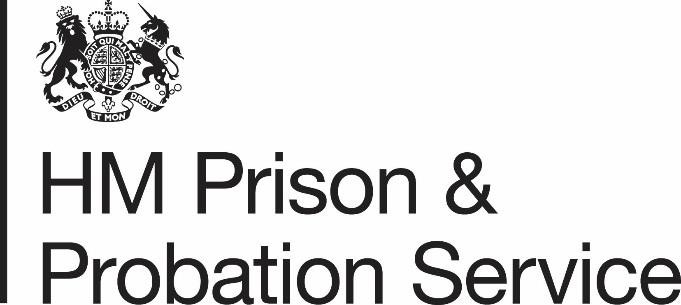 Swydd Ddisgrifiad (SDd) – Y Gwasanaeth Prawf Cenedlaethol (PS) Band 2 GP  Cyfarwyddiaeth: Y Gwasanaeth Prawf Swydd Ddisgrifiad: Derbynnydd 	Cynhyrchwyd gan	Y Tîm Gwerthuso Sicrwydd a Chymorth Swydd 	Awdurdodwyd gan 	Y Tîm Gwobrwyo 	Tystiolaeth ar gyfer y SDd 	 Swydd Ddisgrifiad - PS  Proffil Llwyddiant PS-JES-0109 Derbynnydd v2.0 Cyfeirnod y Ddogfen PS-JES-0109 Derbynnydd f2.0 Math o Ddogfen Gweithredol Fersiwn 2.0 Dosbarthiad Swyddogol Dyddiad Cyhoeddi 27 Medi 2022 Statws Gwaelodlin Teitl y Swydd Derbynnydd Cyfarwyddiaeth Y Gwasanaeth Prawf Band Band 2 GPTrosolwg o’r swydd  Mae hon yn rôl weinyddol o fewn Cyfarwyddiaeth y Gwasanaeth Prawf Cenedlaethol (GP) yn HMPPS. Mae deiliad y swydd yn atebol i'r Rheolwr Llinell dynodedig ac yn cefnogi'r gwaith o ddarparu gweithgareddau sy'n benodol i fusnesau a swyddi gweithrediadol.  Mae deiliad y swydd yn gweithio ar y cyd ag aelodau eraill y tîm i gyflawni dyletswyddau yn y dderbynfa ac amrywiaeth o wasanaethau cymorth gweinyddol.  Efallai y bydd disgwyl i ddeiliad y swydd gefnogi nifer o dimau/swyddogaethau o fewn y maes gweithredol a chynnig cymorth a gwasanaeth cyflenwi yn ystod cyfnodau o absenoldeb. Darperir hyfforddiant ar eu cyfer.  Rhaid i ddeiliad y swydd hyrwyddo amrywiaeth ac arferion gwrth-wahaniaethol wrth gyflawni'r swydd mewn ffordd sy'n croesawu cydraddoldeb ac yn gwerthfawrogi amrywiaeth.  Rhaid i ddeiliad y swydd lynu at bob polisi o ran natur sensitif/gyfrinachol yr wybodaeth a gaiff ei thrin wrth weithio yn y swydd hon.  NB: Mae oriau craidd yn cynnwys oriau anghymdeithasol rheolaidd (nosweithiau a/neu benwythnosau) yn ôl yr angen.  Crynodeb  Darparu pwynt cyswllt cyntaf effeithiol ac effeithlon gyda'r holl ymwelwyr, galwyr ffôn ac ymgymryd â swyddogaethau gweinyddol yn unol â pholisi a gweithdrefnau gwasanaeth.  Cyfrifoldebau, Gweithgareddau a Dyletswyddau  Bydd rhaid i ddeiliad y swydd gyflawni’r cyfrifoldebau, y gweithgareddau a’r dyletswyddau canlynol:  Bod yn bwynt cyswllt cyntaf i'r Gwasanaeth Prawf a chyfarch pobl ar brawf ac ymwelwyr yn broffesiynol wyneb yn wyneb a thrwy ffôn ac e-bost, cofnodi eu dyfodiad a'u hymadawiad, gan sicrhau bod yr aelod priodol o staff yn cael gwybod a chyhoeddi pasys ymwelwyr a ffobiau diogelwch yn ôl yr angen. Drwy arsylwi ac ymwybyddiaeth sefyllfaol, defnyddio cwrteisi dawelu sefyllfaoedd a allai fod yn dreisgar a chydnabod lle mae angen cymorth ychwanegol, boed hynny'n reolaeth fewnol neu bresenoldeb diogelwch/plismona allanol, a bod yn effro i sgyrsiau a allai ddangos mater diogelu/risg a chymryd camau adfer priodol megis e-bostio'r Ymarferydd Prawf a diweddaru Delius. Ateb pob ymholiad, tra yn y Dderbynfa, yn ymwneud â gwybodaeth sylfaenol am y Gwasanaeth Prawf a gwasanaethau cymorth lleol i bobl ar brawf, megis darparu banciau bwyd, gan gyfeirio ymholiadau mwy technegol at reolwr priodol. Delio â’r holl logisteg ar gyfer adeilad gan gynnwys rheoli’r holl eitemau post, archebu deunydd ppe a deunydd ysgrifennu swyddfa, offer ystafell gyfarfod, darparu eitemau a sicrhau eu bod yn cyrraedd y lle cywir a'r rheoli’r ystafell, archebu parcio, bod yn gyfrifol am baratoi ystafelloedd cyfarfod gan gynnwys paratoi ar gyfer digwyddiadau a chofrestru digwyddiadau yn ôl y galw. Talu prisiau tocynnau bws/gwarant teithio i bobl ar brawf a thrin arian mân o ddydd i ddydd gan gynnwys casglu a chludo arian mân a gwarantau teithio rhwng eiddo’r Gwasanaeth Prawf. Cynorthwyo i gynnal agweddau Iechyd a Diogelwch a Diogelwch yr adeilad, gan gynnwys gweithredu fel deiliad allweddi, gweithredu diogelwch strwythurol yr adeilad, profi larymau tân, profi larymau panig, monitro CCTV a chynorthwyo mesurau gwagio a lle bo angen gweithredu fel Warden Tân/Swyddog Cymorth Cyntaf ac yn absenoldeb rheolwr llinell cefnogi asesiadau risg pan fyddo wedi cael hyfforddiant i wneud hynny. Cofnodi namau a digwyddiadau adeiladu a chadw ac atgyweirio materion gan eu cyfeirio yn uwch drwy’r sianeli priodol a gwneud penderfyniadau (o fewn canllawiau) ar frys gyda golwg ar ddiffygion er mwyn cynnal diogelwch yr adeilad. Yn absenoldeb yr Uwch Swyddog Gweinyddol, hebrwng contractwyr ac ymwelwyr o amgylch yr adeilad. Pan gyfyd yr angen, cefnogi gweinyddiaeth achos Unigolyn ar Brawf drwy ddarparu gwasanaeth cymorth gweinyddol cyfrinachol a lefel uchel i dimau gweithredol, yn cynnwys: Prosesu a diweddaru ffeiliau cyfrifiadurol a llaw a systemau ffeilio o	 Defnyddio ystod o feddalwedd cyfrifiadurol wrth ddarparu cymorth gweinyddu cynhwysfawr Cynhyrchu ystod eang o ddogfennaeth a gohebiaeth Cael gafael ar gronfeydd data am wybodaeth yn ôl yr angen a mewnbynnu gwybodaeth yn ôl y gofyn Sganio ac archifo data, y mae rhywfaint ohono’n sensitif a chyfrinachol iawn.  Mae’r dyletswyddau/cyfrifoldebau a restrir uchod yn disgrifio’r swydd fel y mae ar hyn o bryd, ac nid yw’n rhestr gyflawn. Disgwylir i ddeiliad y swydd dderbyn addasiadau rhesymol a thasgau ychwanegol sydd ar lefel debyg a allai fod yn angenrheidiol. Os bydd addasiadau sylweddol mae’n bosib y bydd angen ystyried y swydd unwaith eto dan y cynllun Gwerthuso Swydd, a thrafodir hynny â deiliad y swydd yn y lle cyntaf.  Ymddygiadau Cyflawni ar Gyflymder  Cyfathrebu a Dylanwadu  Newid a Gwella  Rheoli Gwasanaeth o Safon  Cryfderau Argymhellir dewis cryfderau yn lleol, awgrymir 4-8 Gallu Rhaid cael tystiolaeth o hyfedredd sgiliau TGC ar draws holl raglenni Microsoft Office  Rhaid meddu ar sgiliau cyfathrebu llafar ac ysgrifenedig ardderchog Profiad Dymunol  Wedi gweithio ym maes cyfiawnder troseddol Profiad o weithio mewn amgylchedd gwaith dan bwysau/straenProfiad o ymgysylltu â chwsmeriaid Technegol Cymwysterau hanfodol TGAU Gradd A*-C (neu gymhwyster cyfatebol) yn cynnwys Mathemateg a Saesneg (a Chymraeg pan fo hynny’n berthnasol) neu brofiad mewn swydd gyfatebol Cymwysterau dymunol Cymhwyster TG neu brofiad cyfatebol, h.y. ECDL/CLAIT neu brofiad gwaith cyfatebol i lefel cymhwysedd ECDL. Cymwysterau Gofynnol  Peidiwch â newid y blwch hwn Bydd gwiriadau adnabod a diogelwch yn cael eu cynnal ar bob ymgeisydd cyn iddynt gychwyn swydd. Bydd rhaid i bob ymgeisydd allanol gwblhau cyfnod prawf o 6 mis.  Bydd rhaid i ymgeiswyr mewnol gwblhau cyfnod prawf os nad ydynt eisoes wedi cwblhau cyfnod prawf i HMPPS. Bydd rhaid i'r holl staff ddatgan a ydynt yn aelod o grŵp neu sefydliad sy’n cael ei ystyried yn hiliol gan HMPPS. Oriau Gwaith (Oriau Anghymdeithasol)  a Lwfansau Mae taliadau ychwanegol am weithio oriau anghymdeithasol. Ymddygiadau Cryfderau Argymhellir dewis cryfderau yn lleol, awgrymir 4-8 Gallu Profiad Technegol Cyflawni ar Gyflymder Rhaid bod tystiolaeth o hyfedredd mewn sgiliau TGCh ar draws yr ystod lawn o raglenni Microsoft Office Wedi gweithio ym maes cyfiawnder troseddol Cymwysterau hanfodol TGAU Gradd A*-C (neu gyfwerth) gan gynnwys Mathemateg a Saesneg (a Chymraeg lle bo hynny’n berthnasol) neu brofiad mewn rôl gyfatebol Cyfathrebu a Dylanwadu Rhaid meddu ar sgiliau cyfathrebu llafar ac ysgrifenedig ardderchog Profiad o weithio mewn amgylcheddau gwaith dan bwysau/straen Cymwysterau dymunol Cymhwyster TG neu brofiad cyfatebol, h.y. ECDL/CLAIT neu brofiad gwaith cyfatebol i lefel cymhwysedd ECDL. Newid a Gwella Profiad o ymgysylltu â chwsmeriaid Rheoli Gwasanaeth o Safon 